     REGLA ORTOGRÁFICA      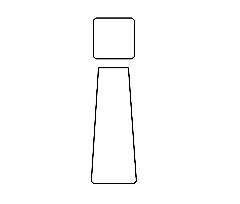 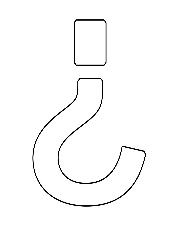 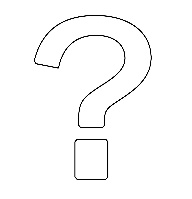 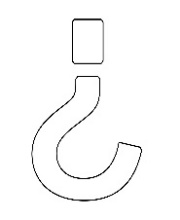 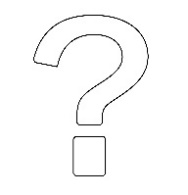                                  REGLA ORTOGRÁFICA  USO DE LOS SIGNOS DE INTERROGACIÓNUSO DE LOS SIGNOS DE ADMIRACIÓNSe utilizan en las oracionesinterrogativas (preguntas).Se colocan antes y después dela pregunta.Se utilizan en las oraciones dondeSe quiere expresar miedo, alegría, sorpresa o dolor.Se colocan antes y después de la oración.USO DE LOS SIGNOS DE INTERROGACIÓNUSO DE LOS SIGNOS DE ADMIRACIÓNSe utilizan en las oracionesinterrogativas (preguntas).Se colocan antes y después dela pregunta.Se utilizan en las oraciones dondeSe quiere expresar miedo, alegría, sorpresa o dolor.Se colocan antes y después de la oración.